Compendium of Methodologies & Tools for Integrated Landscape ManagementForest Landscape Restoration (FLR)The conceptFLR was defined in 2000 by a group of specialists as “a planned process that aims to regain ecological integrity and enhance human wellbeing in deforested or degraded landscapes”. It does not seek to recreate past ecosystems given the uncertainty concerning the “past”, the significantly altered conditions of the present as well as anticipated but uncertain future changes. However, it does seek to restore a forested ecosystem that is self-sustaining and that provides benefits both to people and to biodiversity. For this reason, the landscape scale is particularly important as it provides the opportunity to balance ecological, social, and economic priorities. The emphasis on the landscape also indicates that trees cover is not needed throughout the landscape, but rather the focus of FLR is on restoring functional forest ecosystems within landscapes so that forests can co-exist and subsist in a landscape mosaic together with other land uses. Tools for preparation and assessment: Detailed FLR guidelines and tools that emphasize planning and prioritization of restoration activities for given landscapes include:Restoration DiagnosticRestoration Opportunity Assessment Methodology (ROAM)Forest Landscape Assessment Tool (FLAT)Mapping, monitoring and planning at landscape scale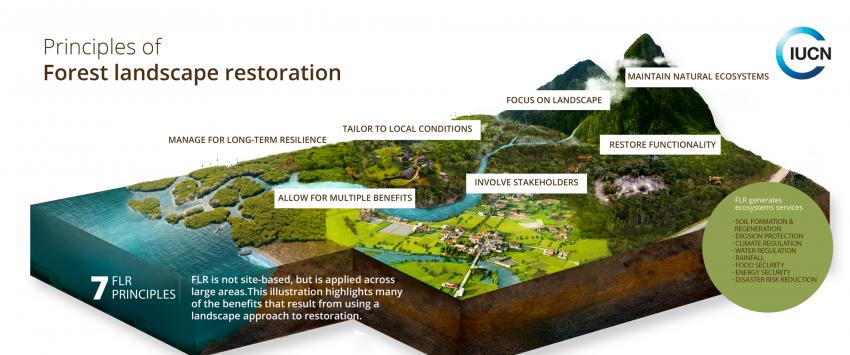 Source: https://www.iucn.org/theme/forests/our-work/forest-landscape-restoration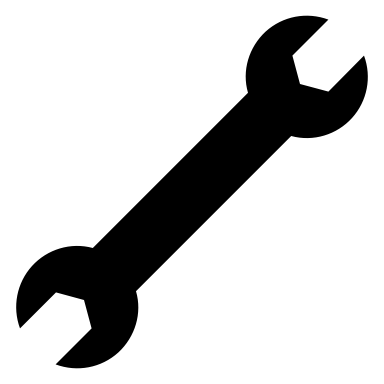 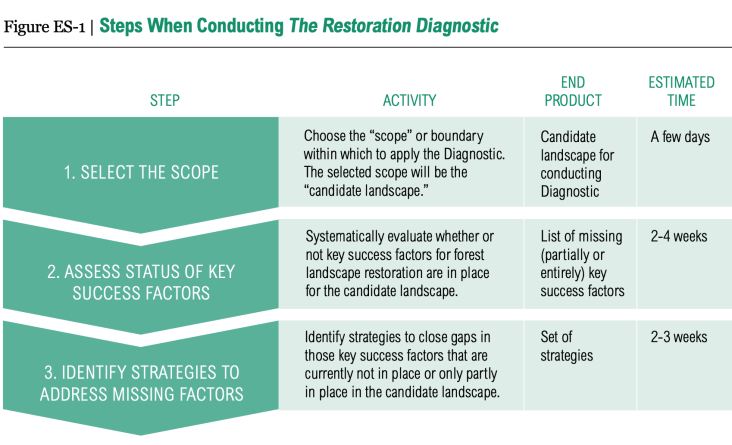 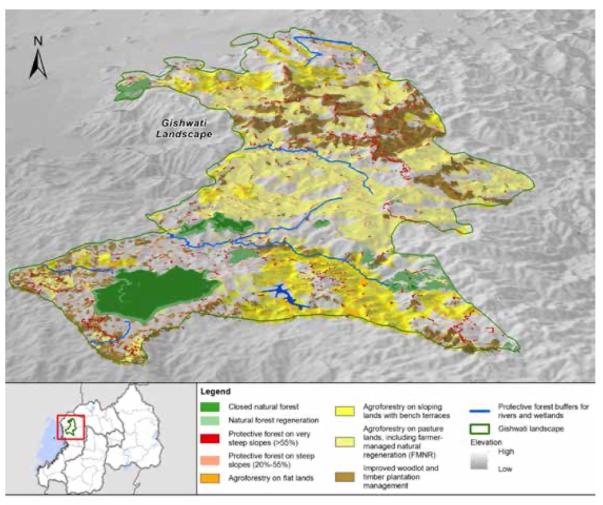 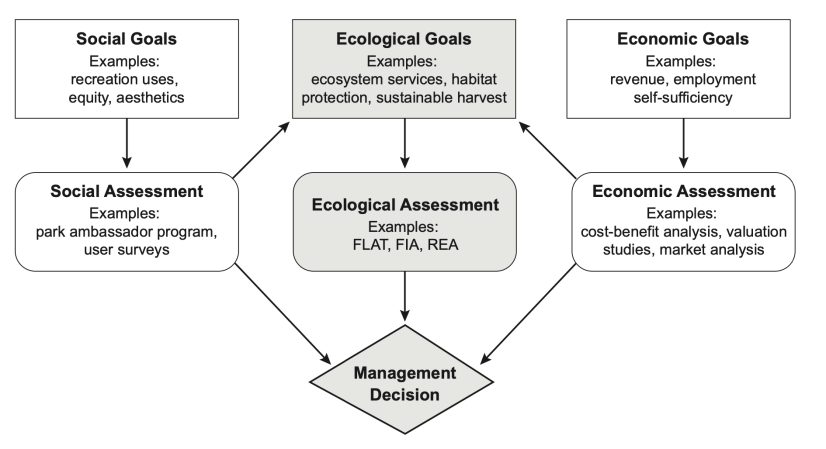 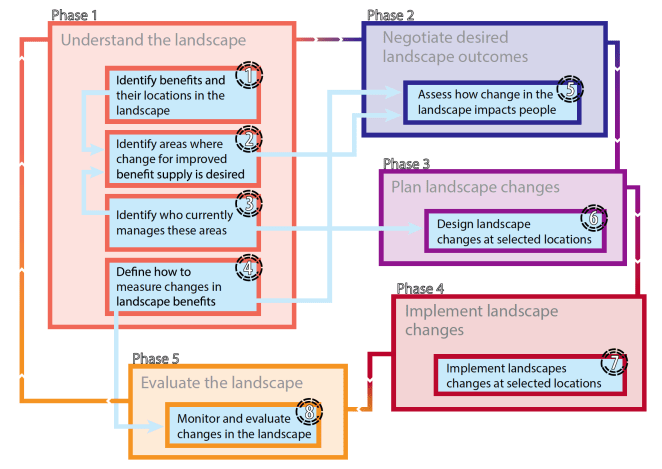 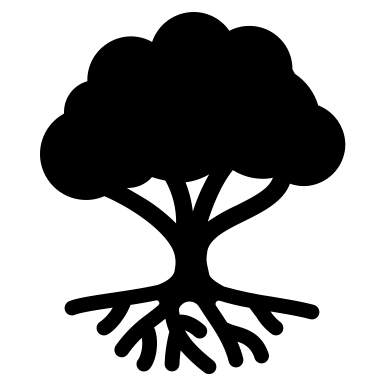 Land Degradation Assessment in Drylands (LADA) The concept The Land Degradation Assessment in Drylands project (LADA) executed by FAO with funding from UNEP, GEF and others, assesses the causes and impacts of land degradation at a global, national and local levels in order to detect hotspots and identify remedial measures. LADA approaches land degradation as a biophysical, social, economic and environmental issue that must be dealt with through a combination of geo-informational, scientific and local knowledge tools. LADA is a scientifically-based approach to assessing and mapping land degradation at different spatial scales – small to large – and at various levels – local to global. It was initiated in drylands, but the methods and tools have been developed so as to be widely applicable in other ecosystems and diverse contexts with minimal required adaptation.LADA’s main objective, using its mapping and assessment tools, is to identify and understand the causes of land degradation and the impacts of land use, including the effectiveness of current/recent responses, thereby enabling adequate and sustainable land management solutions to be devised.To avoid a negative bias due to a focus only on land degradation, LADA also assesses and maps land improvement or sustainable land management (SLM) using World Overview of Conservation Approaches and Technologies (WOCAT) tools. 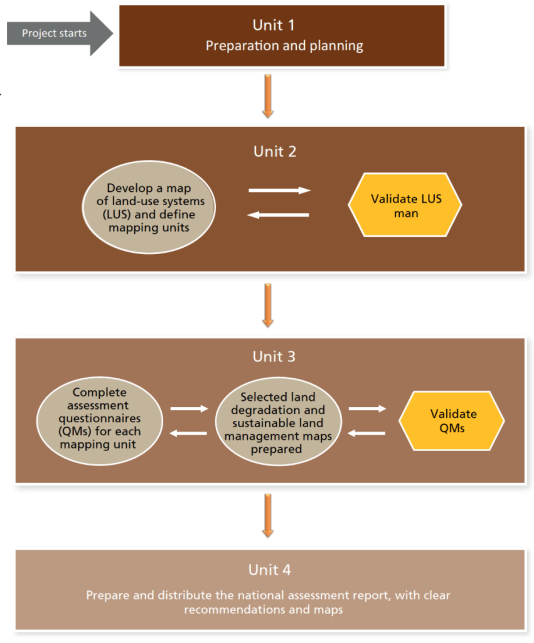 Figure 4. Four key-steps in the implementation of the LADA-WOCAT mapping methodologyTools for preparation and assessmentThe LADA-WOCAT set of tools and approaches provides balanced information and mapping capabilities on land resources status and trends in any given area, as well as on their causes, impacts and the actual and potential future responses.The methodology makes extensive use of existing documents and maps (GIS layers, high resolution satellite images, socio-economic and land use data etc.) to construct a base map of land use systems in a country. The questionnaire itself is completed during workshops that bring together stakeholders, in particular land users, and a wide range of local technical experts. It focuses on:(1)  The types of land degradation (soil erosion by wind and water, chemical and physical soil degradation, water resource degradation, biological degradation) that are assessed for extent, degree and rate of change. (2) Direct causes of land degradation (soil management, crop and rangeland management, deforestation, overgrazing, mining, urbanization, disturbance of the water cycle, natural causes) are described and rated.(3)   Indirect causes of land degradation (population pressure, consumption patterns, land tenure, poverty, labour (un)availability, war and civil unrest, lack of inputs and infrastructure, insufficient education and awareness, governance and prevailing policies) are identified and their influence rated.(4)  Impact on ecosystem services (productive services, ecological services, socio-cultural services) is assessed.(5)  Responses: land and water conservation and Sustainable Land Management (description and classification). (6)   Linking effect and success of responses with issues addressed and provision of recommendations.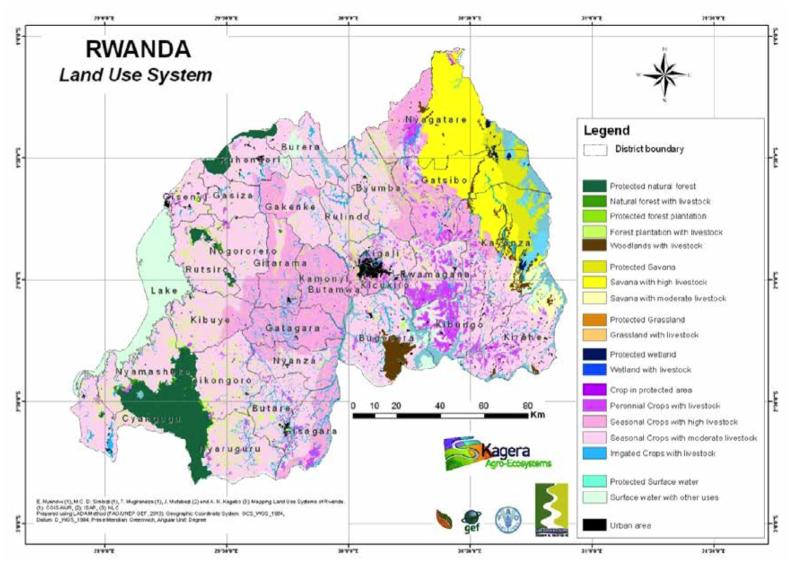 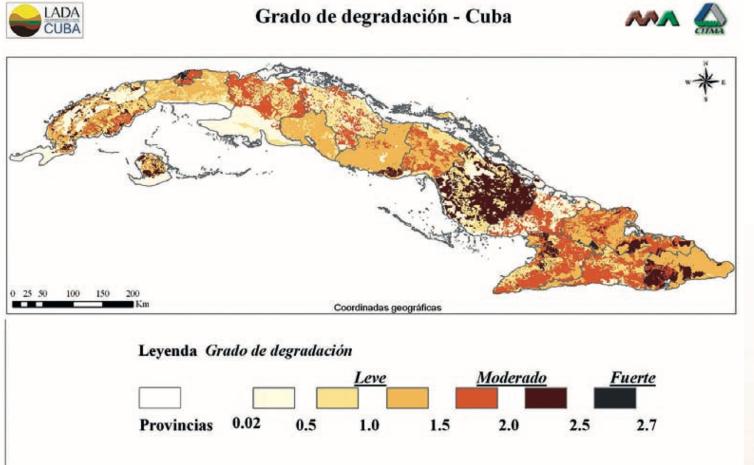 Nature-Based Solutions (NBS) The concept:Nature-based solutions (NBS) are “actions to protect, sustainably manage, and restore natural or modified ecosystems, that address societal challenges effectively and adaptively, simultaneously providing human well-being and biodiversity benefits” (IUCN, 2016)Tools for preparation and assessmentNatural Water Retention MeasuresIn regards to NBS, the European Commission has developed a methodology to safeguard and enhance the water storage potential of landscape, soil and aquifers, by proposing NBS. Natural Water Retention Measures (NWRM), a type of NBS, as defined in related EU policy documents are: multi-functional measures that aim to protect water resources and address water-related challenges by restoring or maintaining ecosystems as well as natural features and characteristics of water bodies using natural means and processes. The main focus of applying NWRM is to enhance the retention capacity of aquifers, soil, and aquatic and water dependent ecosystems with a view to improve their status. The application of NWRM supports green infrastructure, improves the quantitative status of water bodies as such, and reduces the vulnerability to floods and droughts. It positively affects the chemical and ecological status of water bodies by restoring natural functioning of ecosystems and the services they provide. The restored ecosystems contribute both to climate change adaptation and mitigation. They support Green Infrastructure by contributing to integrated goals dealing with nature and biodiversity conservation and restoration, landscaping, etc. Engineering With Nature (EWN)Engineering With Nature is the intentional alignment of natural and engineering processes to efficiently and sustainably deliver economic, environmental, and social benefits through collaborative processes. Sustainable development of water resources and other types of infrastructure can be supported by solutions that beneficially integrate engineering and natural systems. With recent advances in the fields of engineering and ecology, there is an opportunity to combine these fields of practice into a single collaborative and cost-effective approach for infrastructure development and environmental management.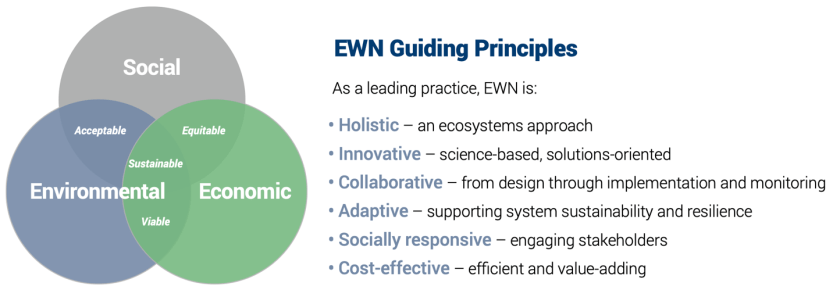 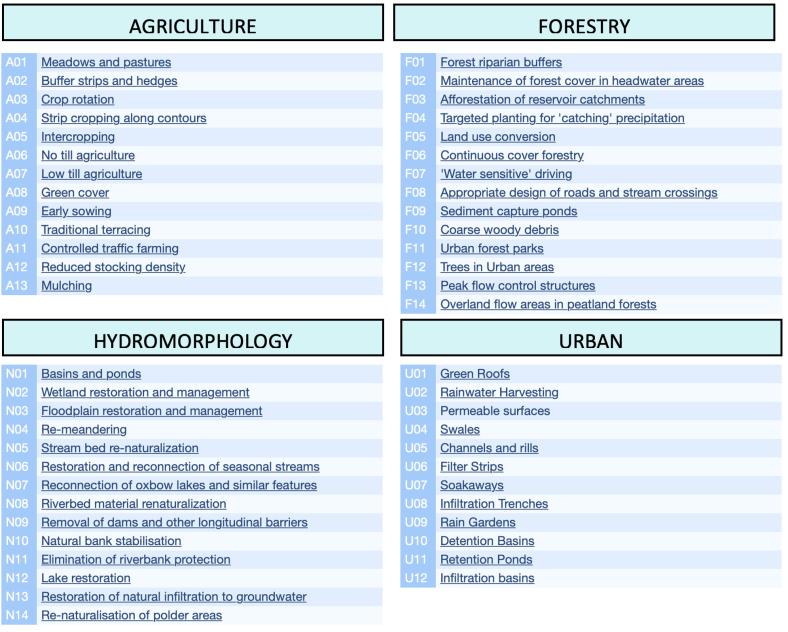 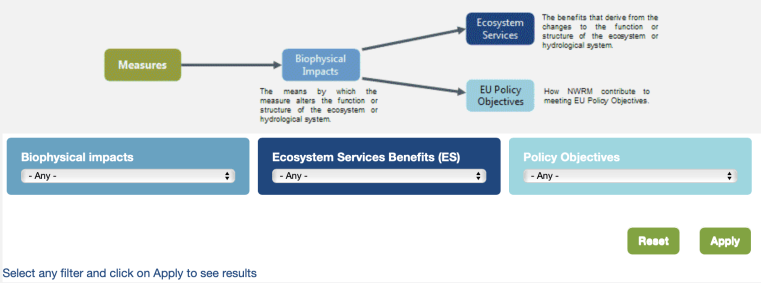 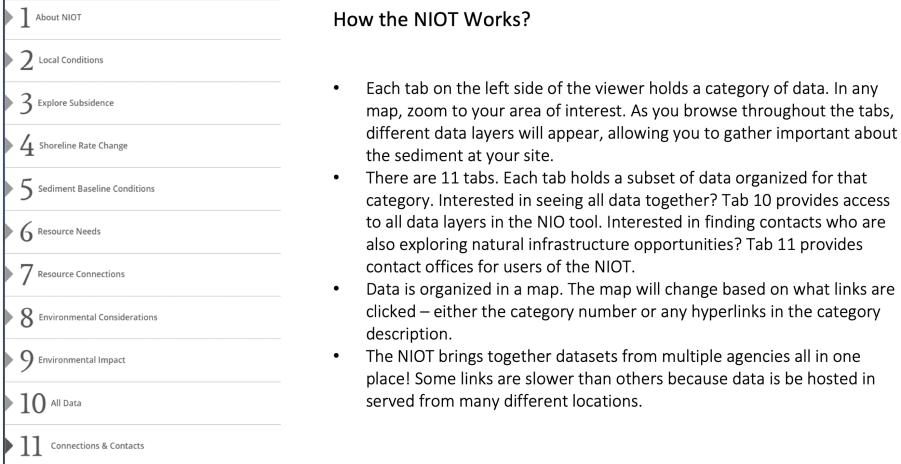 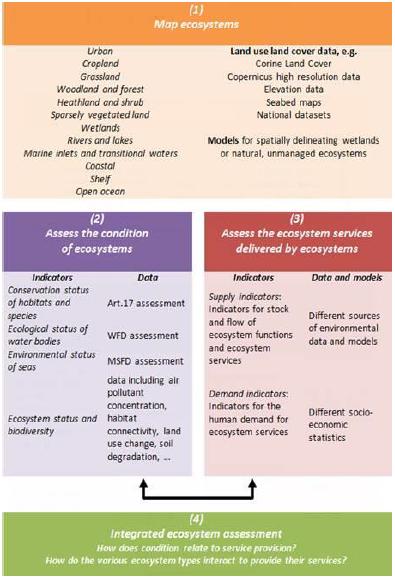 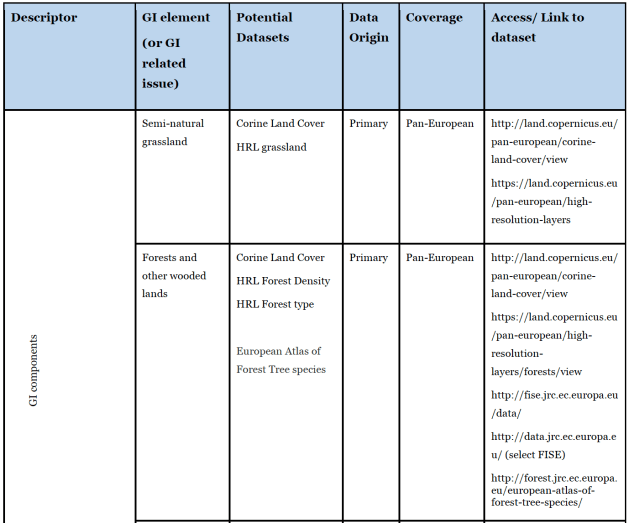 Participatory-approach tools for Integrated Landscape Management:The conceptIntegrated landscape initiatives typically aim to strengthen landscape governance by developing and facilitating multi-stakeholder platforms. These are institutional coordination mechanisms that enable discussions, negotiations, and joint planning between stakeholders from various sectors in a given landscape. Multi-stakeholder platforms tend to involve complex processes with diverse actors, whose objectives and focus may be subjected to periodic re-evaluation, revision or reform.It is widely acknowledged that traditional communities have managed natural resources in a holistic manner for centuries to meet social needs. An integrated approach to managing landscapes is not a new concept, but rather one refined through multiple iterations during attempts to integrate social and economic development with biodiversity conservation and climate change mitigation. In recent decades, the integrated landscape approach has gained increasing interest of scientific community, as well as of organizations active in the field of sustainable development. Tools and methodologiesThe tools and methodologies presented below are integrated landscape management approaches that are based on multi-stakeholder and participatory methodologies. Livelihood Mapping Approach to assess agricultural water managementIntegrated approach for Land Use Planning (ILUP)Operationalizing an Integrated Landscape Management approach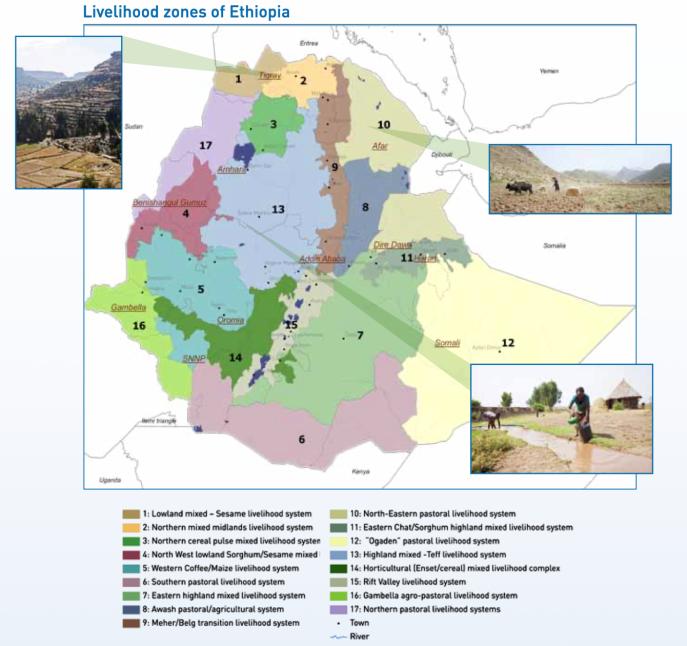 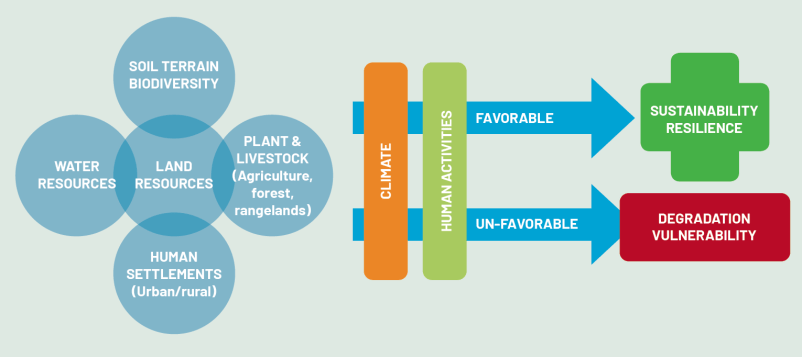 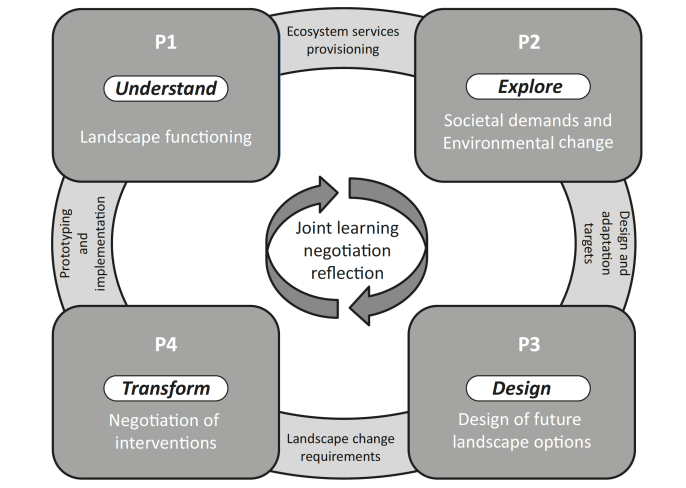 